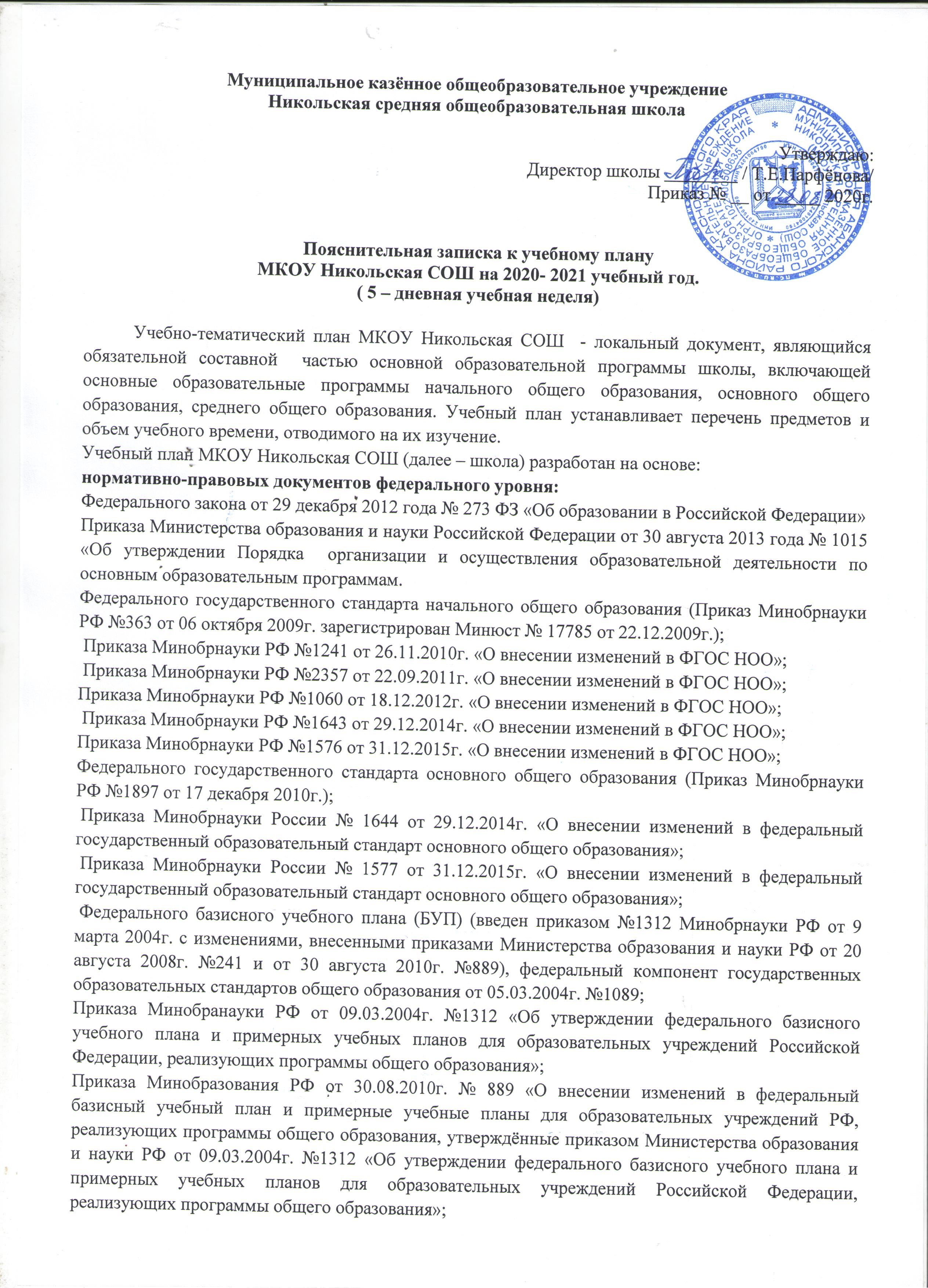 Приказа Минобрнауки РФ от 03.06.2011г. № 1994 «О внесении изменений в федеральный базисный учебный план и примерные учебные планы для образовательных учреждений РФ, реализующих программы общего образования, утверждённые приказом Министерства образования и науки РФ от 09.03.2004г. №1312»;Приказа Минобрнауки РФ от 07.06.2017г. № 506 «О внесении изменений в компонент  государственного образовательного стандарта, утверждённый приказом Министерства образования и науки РФ от 05.03.2004г. №1089»;Письма Минобрнауки №ТС194/08 от 20.06.2017 «Об организации изучения учебного  предмета   «Астрономия»Приказа Министерства образования и науки Российской Федерации от 31 марта 2014 г.  № 253 «Об утверждении федерального перечня учебников, рекомендуемых к использованию при реализации имеющих государственную аккредитацию образовательных программ начального общего, основного общего, среднего общего образования»; (редакция от 20.06.2017 г)Санитарно-эпидемиологических правил и нормативов "Санитарно-эпидемиологические требования к условиям и организации обучения в общеобразовательных учреждениях» (СанПиН 2.4.2.2821-10), утвержденных Главным государственным санитарным врачом Российской Федерации (Постановление от 29 декабря 2010г. №189, зарегистрировано в Минюсте РФ 3 марта 2011г. №19993, в ред. Изменений N 1, утв. Постановлением Главного государственного санитарного врача РФ от 29.06.2011 N 85, Изменений N 2, утв. Постановлением Главного государственного санитарного врача РФ от 25.12.2013 N 72, Изменений N 3, утв. Постановлением Главного государственного санитарного врача РФ от 24.11.2015 N 81);Санитарно-эпидемиологических правил и нормативов "Санитарно-эпидемиологические требования к условиям и организации обучения и воспитания в организациях, осуществляющих образовательную деятельность по адаптированным основным общеобразовательным программам для обучающихся с ограниченными возможностями здоровья» (СанПиН 2.4.2.3286-15), утвержденных Главным государственным санитарным врачом Российской Федерации (Постановление от 10 июля 2015г. №26, зарегистрировано в Минюсте РФ 14 августа 2015г. №38528)Рекомендаций по организации обучения в первом классе четырехлетней начальной школы (Письмо МО РФ №408/13-13 от 20.04.2001г.);Письма «Об организации обучения в первом классе четырехлетней начальной школы» (Письмо МО РФ №2021/11-13 от 25.09.2000г. с дополнением от 20.04.2001г. № 408/13-13); Письма «О недопустимости перегрузок обучающихся в начальной школе» (Письмо МО РФ №220/11-13 от 20.02.1999г.); Письма «Контроль и оценка результатов обучения в начальной школе» (Письмо МО РФ №1561/14-15 от19.11.1998г.); Письма «Система оценивания учебных достижений школьников в условиях безотметочного обучения» (Письмо МО РФ №13-51-120/13 от 03.06.2003г.); Письма Минобрнауки от 04.03.2010 №03-413 «О методических рекомендациях по реализации элективных курсов»;Рекомендаций по использованию компьютеров в начальной школе. (Письмо МО РФ и НИИ гигиены и охраны здоровья детей и подростков РАМ №199/13 от 28.03.2002г.); Письма «О введении иностранного языка во 2-х классах начальной школы» (Приложение к письму МО РФ №957/13-13 от 17.2.2001г.);	нормативных документов  регионального уровня:Закон края от 25 июня 2004 года, N  11 – 2071 «О краевом (национально – региональном) компоненте государственных образовательных стандартов общего образования в Красноярском крае Постановления  правительства Красноярского края от 17 мая 2006г. №134-п и 5 сентября 2008г. № 75-п;Закона Красноярского края «О внесении изменений в законы края, регулирующие вопросы в области краевого (национально-регионального) компонента государственных образовательных стандартов общего образования в Красноярском крае» от 30.06.2011г. 	нормативных документов школьного  уровня:устава школыОсновных общеобразовательных программ школы по уровням  обучения.Учебный план состоит из трех частей, соответствуя ступенчатой логике выстраивания общего образования по уровням образовательных программ:  начальное общее образование – нормативный срок освоения 4 года; основное общее образование – нормативный срок освоения 5 лет; среднее общее образование – нормативный срок освоения 2 года.	Учебный план школы на 2020-2021 учебный год состоит:	– учебный план для 1-4 -х классов (ФГОС, 2009 г.);            – учебный план для  5-9  классов  (ФГОС, 2010 г.);	- учебный план для  10 -11 класса (ФГОС, 2010 г, БУП, 2004 г )Учебный план составлен с учетом следующей продолжительности учебного года:33 недели – 1 класс;34 недели – 2 – 4, 9, 11 классы;34 недель – 5 – 8, 10 классы.Количество часов, отведенных на освоение обучающимися учебного плана общеобразовательного учреждения, состоящего из обязательной части и части, формируемой участниками образовательного процесса, в совокупности не превышает величину предельно допустимой недельной образовательной нагрузки: Образовательная недельная нагрузка равномерно распределена в течение учебной недели, при этом объем максимальной допустимой нагрузки в течение дня составляет:для обучающихся 1 классов – не более 4 уроков, один раз в неделю – не более 5 уроков, за счет урока физической культуры;для обучающихся 2-4 классов – не более 5 уроков, один раз в неделю – 6 уроков за счет урока физической культуры;для обучающихся 5-6 классов – не более 6 уроков;для обучающихся 7-11 классов – не более 7 уроков.Продолжительность урока 45 минут.Аттестация обучающихся 1 – 11 классов (текущая и промежуточная) организуется в соответствии с Положением о формах, периодичности и порядке  текущего контроля успеваемости и промежуточной аттестации обучающихся. Итоговая государственная аттестация регламентируется нормативными актами Минобрнауки РФ.1.Начальное общее образованиеУчебный план в 1-4 классах полностью реализует федеральный государственный образовательный стандарт начального общего образования. Обучение ведется на русском языке, по пятидневной учебной неделе.Учебный план начального общего образования обеспечивает введение в действие и реализацию требований Федерального государственного образовательного стандарта начального общего образования, определяет общий объем нагрузки и максимальный объем аудиторной нагрузки обучающихся, состав и структуру обязательных предметных областей и направлений внеурочной деятельности по классам.Принципиальным отличием базисного учебного плана для 1-4 классов от базисных учебных планов прошлых лет является нормирование внеурочной деятельности.Учебный предмет «Иностранный язык» изучается со 2 класса по 2 часа в неделю. Предложенный объем учебного времени достаточен для освоения иностранного языка на функциональном уровне и соответствует предложенным федеральным нормативам. Учебный предмет «Окружающий мир (человек, природа, общество)» изучается с 1 по 4 класс по 2 часа в неделю. Учебный предмет является интегрированным. В его содержание дополнительно введены развивающие модули и разделы социально-гуманитарной направленности, а также элементы основ безопасности жизнедеятельности.Предметная область «Основы религиозных культур и светской этики» представлена предметом «Основы религиозных культур и светской этики». Курс «Основы религиозных культур и светской этики» осуществляется в 4- м классе через модули «Основы православной культуры», «Основы светской этики», «Основы буддийской культуры», «Основы мусульманской культуры». С учетом мнения родителей (законных представителей) выбран модуль «Основы православной культуры» на основании заявления родителей (законных представителей) в объеме 1 час в неделю.В первом и втором классах предметная область «Родной язык и литературное чтение на родном языке» представлена учебными предметами «Родной язык» и «Родная литература», на которые отводится по 0,5 часа в годЧасть, формируемая участниками образовательных отношений в учреждении в первом и втором классах отсутствует, так как этот час отведен на изучение Родного языка и Родной литературы и перенесен в обязательную часть учебного плана. В 3-4 классах часть, формируемая участниками образовательных отношений включает в себя курс «Мой край» по 0,5 часа в течение одного полугодия и  учебный предмет «Информатика и ИКТ» ведётся в 3,4 классах по 0,5 часа, с целью формирования основ информационной культуры и преемственности.Учебный план 4 класса обеспечивает освоение программ учебно-методических комплектов «Школа России». В соответствии с приказом Министерства образования и науки России от 31.01.2012 №69 «О внесении изменений в федеральный компонент государственных образовательных стандартов начального общего, основного, среднего (полного) образования». Утверждённый приказом Министерства образования РФ от 5 марта 2004 г № 1089, в соответствии с приказами от 31 .01.2012г№69 и  от 01.02 2012 г№74  в федеральный базисный учебный план в 4 классе включён 1 час  « Основы религиозных культур  и светской этики».  Образовательная недельная нагрузка в 1 классе при 5-дневной неделе составляет  не более 21 академического часа, при этом объем максимальной допустимой нагрузки в течение дня составляет для обучающихся 1-х классов 4 урока и 1 день в неделю - не более 5 уроков, за счет урока физической культуры.Обучение в 1-м классе осуществляется с соблюдением следующих дополнительных требований:используется «ступенчатый» режим обучения: в сентябре, октябре – по 3 урока в день по 35 минут каждый, в ноябре-декабре – по 4 урока по 35 минут каждый, в январе – мае – по 4 урока по 40 минут каждый;в середине учебного дня проводятся динамические паузы продолжительностью не менее 40 минут;обучение проводится без балльного оценивания знаний обучающихся и домашних заданий.Во 2-ом классе  отметки ставятся со второй четверти.Аттестация обучающихся 1 – 11 классов (текущая и промежуточная) организуется в соответствии с Положением о формах, периодичности и порядке  текущего контроля успеваемости и промежуточной аттестации обучающихся. Итоговая государственная аттестация регламентируется нормативными актами Минобрнауки РФ.Формы промежуточной аттестацииВнеурочная деятельность.В соответствии с требованиями Стандарта внеурочная деятельность организуется по направлениям развития личности: личности духовно-нравственное, социальное, обще-интеллектуальное, общекультурное, спортивно-оздоровительное. Организация занятий по направлениям раздела «Внеурочная деятельность» является неотъемлемой частью образовательного процесса в школе. Содержание занятий, предусмотренных как внеурочная деятельность, формируется с учётом пожеланий обучающихся и их родителей (законных представителей) на основании заявлений родителей (законных представителей) и направляется на реализацию различных форм её организации, отличных от урочной системы обучения, таких, как экскурсии, кружки, секции, круглые столы, конференции, диспуты, школьные научные общества, олимпиады, конкурсы, соревнования, поисковые и научные исследования, общественно-полезные практики и т. д. План внеурочной деятельности составлен с учётом направлений развития личности обучающегося и направлений программ дополнительного образования.Учебный план (годовой) 2020-2021 годначального общего образования (ФГОС)Пояснительная записка к учебному плану для 5-9 классов, реализующих ФГОС ООО.( 5 – дневная учебная неделя)Распределение учебного времени обязательной части учебного плана соответствует требованиям образовательных программ по предметам, реализуемым в 5-7 классах и составляет:70% учебного времени в каждом предмете – учебная деятельность в урочной форме;примерно 30% учебного материала в каждом предмете – учебные занятия в иных внеурочных формах учебной деятельности.В целях обеспечения индивидуальных потребностей,  обучающихся в основной образовательной программе основного общего образования для учащихся 5-9 классах предусматриваются следующие предметы и  курсы:Предметная область «Родной язык и родная литература»  представлены учебными предметами  «Родной язык» и «Родная литература»  в 5 и 6  классах, на которые отводится по 0,5 часа в неделю.Учебный предмет «Математика» предметной области «Математика и информатика» изучается в 5-9 классах по 5 часов в неделю. В 7-9 классах идет деление на модули «Алгебра» (по 3 часа в неделю), «Геометрия» (по 2 часа в неделю) и изучается «Информатика» 7-9 классы  (по 1 часу в неделю).ОБЖ  8-9 классы  (1 час в неделю),  в целях знакомства и формированию у учащихся практических навыков в экстремальных ситуациях, с основами  обеспечения личной безопасности, безопасности дорожного движения, оказания первой медицинской помощи.Курс «Информатика»  (5-6 кл. 0,5 часа; 7 - 9 классы  по 1 часу в неделю)  вводится  с целью формирования основ информационной культуры, которые помогут учащимся адаптироваться в информационном обществе и подготовят к изучению предмета Информатика.Учебные предметы история (в 9 кл), русский язык в 7-8  классе вводятся  (по 1 часу)  на обеспечение полного прохождения программы по учебным  предметам.В рамках предпрофильной подготовки  вводятся  профориентационные  курсы:  в  7 -9 классах   «Основы финансовой грамотности», «Проектная деятельность»  в 7-9 классы по 0,5 часа.  Организация образовательного процесса в старших классах осуществляется с учетом интересов, склонностей и способностей учащихся. Такой подход к организации образовательного процесса позволяет обеспечить расширенное изучение отдельных учебных предметов; установить равный доступ к полноценному образованию разным категориям обучающихся, расширить возможности их социализации.Внеурочная деятельность является составной частью учебно-воспитательного процесса и одной из форм организации свободного времени учащихся. Внеурочная деятельность в 7-8 классе: «В мире профессий», «Семьеведение», ведущими видами деятельности для них являются учебное исследование и проектная деятельность.Формы промежуточной аттестацииПояснительная записка к учебному плану для 10-11 классовСреднее общее образование.( 5 – дневная учебная неделя)Учебный план составлен с учетом 2-х летнего обучения, что соответствует нормативному сроку освоения среднего общего образования. Учебный план призван решать следующие задачи среднего общего образования: развитие интереса к познанию и творческих способностей обучающегося, формирование навыков самостоятельной учебной деятельности на основе дифференциации обучения. Учебный план в части федерального компонента соответствует примерному учебному плану для образовательных учреждений РФ. В инвариантной части базового федерального компонента обязательные учебные предметы, направленные на завершение общеобразовательной подготовки обучающихся, представлены в должном объеме и содержании. Учебный план определяет максимальный объём учебной нагрузки, распределяет учебное время, отводимое на освоение федерального, регионального и школьного компонентов по классам и образовательным областям.Принцип построения учебного плана в 10 классе основан на сочетании двухуровнего (базового и профильного) федерального компонента государственного стандарта. Достижение стандарта средней школы обеспечивается сбалансированным изучением предметов на профильном, базовом уровне и спец.курсами Обучающиеся 10 класса, исходя из собственных потребностей и интересов, выбрали спецкурсы : « », спец.курс «Сельскохозяйственная техника» 2 часа.Вариативная часть учебного плана представлена: предметами для изучения  по выбору, региональным (краевым) компонентом, компонентом образовательного учреждения.  Региональный (краевой) компонент представлен  учебным предметом «Основы регионального развития», направленным на формирование личностных качеств, которые позволят обучающимся ориентироваться на региональном рынке труда и при выборе профессионального образования. 	Компонент образовательного учреждения  сформирован в целях усиления инвариантной части учебного плана. На обеспечение прохождения программы по учебному предмету «Физика», «Химия»  в  11 классе выделяется по 1 часу в неделю.В соответствии с Письмом Минобрнауки №ТС194/08 от 20.06.2017 «Об организации изучения учебного предмета «Астрономия»  изучение предмета вводится в 10 классе 1 час в неделюСпец.курсы  направлены на расширение содержания базовых учебных предметов инвариантной части (что позволяет получить дополнительную подготовку для сдачи единого государственного экзамена по выбранному предмету), способствуют удовлетворению познавательных интересов в различных областях деятельности человека. Спец.курсы организуются в рамках предметно-урочной системы обучения:Лингвистический анализ текста(10 -11 классы – 0,5 час в неделю)Решение уравнений с параметрами (11 класс – 0,5 час в неделю)За страницами учебника биологии (10 класс     0,5  час в неделю)Для ведения спец.курсов используются программы, созданные учителями школы.      Имеющиеся разноуровневые дидактические материалы позволяют дифференцировать и индивидуализировать образовательный процесс. Все используемые в образовательном процессе учебники соответствуют федеральному и региональному перечню.Начальную профессиональную подготовку получают учащиеся 10- 11 классов через спец.курс «Автодело».Формы промежуточной аттестацииУчебный план на 2020-2021 учебный годУниверсального профиля 10 класс для среднего  общего образования (ФГОС) Учебный план (недельный) для обучающихся 11 классов среднего общего образования (5-ти дневная неделя), на 2020-2021 учебный годклассы12 – 45678 – 910 – 11часы21232930323334КлассУчебные предметыФормы промежуточной аттестации1 классРусский языкДиагностическая работа (контрольное списывание)1 классРодной язык (русский)Тестирование1 классЛитературное чтениеКомплексная работа с текстом1 классЛитературное чтение  на родном языке (русском) Тестирование1 классМатематикаДиагностическая работа1 классОкружающий мирТестирование1 классИзобразительное искусствоТворческая работа1 классМузыкаТестирование1 классТехнологияТворческая работа1 классФизическая культураСдача нормативов2 классРусский языкДиагностическая работа2 классРодной язык (русский)Тестирование2 классЛитературное чтениеКомплексная работа с текстом2 классЛитературное чтение  на родном языке (русском) Тестирование2 классИностранный язык Тестирование2 классМатематикаДиагностическая работа2 классОкружающий мирТестирование2 классИзобразительное искусствоТворческая работа2 классМузыкаТестирование2 классТехнологияТворческая работа2 классФизическая культураСдача нормативов3 - 4 классРусский языкДиагностическая работа3 - 4 классЛитературное чтениеТестирование3 - 4 классИностранный язык Тестирование3 - 4 классМатематикаДиагностическая работа3 - 4 классОкружающий мирТестирование3 - 4 классОсновы религиозных культур и светской  этикиТворческий проект3 - 4 классИзобразительное искусствоТворческая работа3 - 4 классМузыкаТестирование3 - 4 классТехнологияТворческая работа3 - 4 классФизическая культураСдача нормативов3 - 4 классИнформатика и ИКТТестирование3 - 4 класс«Мой край»ТестированиеПредметные областиУчебные предметыКоличество часов в неделюКоличество часов в неделюКоличество часов в неделюКоличество часов в неделюИтогоОбязательная часть   1 класс2 класс3  класс4 классИтогоРусский язык и литературное чтениеРусский язык444416Русский язык и литературное чтениеЛитературное чтение444315Родной язык и литературное чтение на родном языкеРодной язык (русский)0,50,5--1Родной язык и литературное чтение на родном языкеЛитературное чтение на родном языке (русском)0,50,5--1Иностранный языкИностранный язык (английский)-2226Математика и информатикаМатематика444416Обществознание и естествознание(окружающий мир)Окружающий мир22228Основы религиозных культур и светской  этикиОсновы религиозных культур и светской этики---11ИскусствоИзобразительное искусство11114ИскусствоМузыка11114ТехнологияТехнология11114Физическая культураФизическая культура223310Итого:2022222286Часть, формируемая участниками образовательного процессаЧасть, формируемая участниками образовательного процесса11114Физическая культураФизическая культура112Информатика и ИКТИнформатика и ИКТ0,50,51СпецкурсыСпецкурсы«Мой край»«Мой край»0,50,51Максимально допустимая недельная нагрузкаМаксимально допустимая недельная нагрузка2123232390Внеурочная деятельность по выбору учащихся(1 занятие в неделю) по направлениям  развития личностиВнеурочная деятельность по выбору учащихся(1 занятие в неделю) по направлениям  развития личности1111 4               Максимально допустимая недельная нагрузка               Максимально допустимая недельная нагрузка2224242494 Итого к финансированию Итого к финансированию8686868686Предметные областиУчебные предметыКоличество часов в неделюКоличество часов в неделюКоличество часов в неделюКоличество часов в неделюИтогоОбязательная часть   1 класс2 класс3  класс4 классИтогоРусский язык и литературное чтениеРусский язык132136136136540Русский язык и литературное чтениеЛитературное чтение132136136102506Родной язык и литературное чтение на родном языкеРодной язык (русский)1717--34Родной язык и литературное чтение на родном языкеЛитературное чтение на родном языке (русском)1717--34Иностранный языкИностранный язык-686868204Математика и информатикаМатематика132136136136540Обществознание и естествознание(окружающий мир)Окружающий мир66686868270Основы религиозных культур и светской  этикиОсновы религиозных культур и светской этики---3434ИскусствоИзобразительное искусство33343434135ИскусствоМузыка33343434135ТехнологияТехнология33343434135Физическая культураФизическая культура99102102102405Итого:6607827487482938Часть, формируемая участниками образовательного процессаЧасть, формируемая участниками образовательного процесса--11Информатика и ИКТИнформатика и ИКТ171734«Мой край»«Мой край»171734Итого:Итого:6607827827823006Внеурочная деятельностьВнеурочная деятельность1111«Творческая мастерская»«Творческая мастерская»11«Наш зеленый дом» «Наш зеленый дом» 11«Обряды и традиции русского народа» «Обряды и традиции русского народа» 11«Проектная деятельность» «Проектная деятельность» 11Максимально допустимая недельная нагрузкаМаксимально допустимая недельная нагрузка2224242494КлассУчебные предметыФормы промежуточной аттестации5 классРусский языкКонтрольная работа по типу ВПР5 классЛитератураТест, контрольная работа5 классМатематикаКонтрольная работа5 классОбществознание (спецкурс)Тест5 классБиологияТест5 классАнглийский языкКонтрольная работа5 классГеографияТест5 классИнформатикаТест5 классФиз. культураСдача нормативов5 классОБЖУстный экзамен5 классИЗОПроект5 классТехнологияПроект6 классОбществознаниеТест6 классБиологияТест6 классАнглийский языкК/Р6 классИнформатикаТест6 классГеографияТест6 классФиз. культураСдача нормативов6 классОБЖУстный экзамен6 классИЗОТест6 классТехнологияПроект6 классРусский языкДиктант6 классМатематика Контрольная работа по типу ВПР6 классЛитератураТест7 класс ИсторияТест7 класс ОбществознаниеТест7 класс БиологияТест7 класс ФизикаТест 7 класс Английский языкК/Р7 класс ГеографияТест7 класс ИнформатикаТест7 класс Физ. культураСдача нормативов7 класс ИЗОПроект7 класс ТехнологияТест7 класс Русский языкДиктант7 класс Математика Контрольная работа по типу ВПР7 класс ЛитератураТест7 класс ОБЖУстный экзамен8 классИсторияТест8 классОбществознаниеТест8 классБиологияТест8 классХимияТест8 классФизикаТест 8 классАнглийский языкТест8 классГеографияТест8 классИнформатикаТест8 классФиз. культураСдача нормативов8 классОБЖУстный экзамен8 классТехнологияТест8 классРусский языкДиктант8 классматематика Контрольная работа 8 классЛитератураТест8 классИскусствоТворческая работа9 классИсторияТест9 классОбществознаниеТест9 классБиологияТест9 классХимияТест9 классФизикаТест 9 классАнглийский языкТест9 классГеографияТест9 классИнформатикаТест9 классФиз. культураСдача нормативов9 классОБЖУстный экзамен9 классИскусствоТворческая работа9 классТехнология9 классматематикаТест по типу ОГЭ9 классРусский языкПо типу ОГЭ9 классЛитератураТест9 классПредметные областиУчебныепредметыКлассыКоличество часов в неделюКоличество часов в неделюКоличество часов в неделюКоличество часов в неделюКоличество часов в неделюКоличество часов в неделюКоличество часов в неделюКоличество часов в неделюКоличество часов в неделюПредметные областиУчебныепредметыКлассыVVIVIIVIIIIXIXВсегоК финансированиюК финансированиюОбязательная частьРусский язык и литератураРусский язык5643321212121Русский язык и литератураЛитература3322313131313Родной язык и родная литератураРодной язык0,5 0,51111Родной язык и родная литератураРодная литература0,50,51111Иностранные языкиИностранный язык3333315151515Иностранные языкиВторой иностранный язык0,50,51111Математика и информатикаМатематика5510101010Математика и информатикаАлгебра3339999Математика и информатикаГеометрия2226666Математика и информатикаИнформатика1113333Общественно-научные предметыИстория России. Всеобщая история2222210101010Общественно-научные предметыОбществознание11114444Общественно-научные предметыГеография112228888Основы духовно-нравственной культуры народов РоссииОсновы духовно-нравственной культуры народов РоссииВключение в РП учебных предметов: литература, история, обществознание, музыка, изобразительное искусство, курсов: финансовая грамотность, проектная деятельность дисциплин других предметных областей тем, содержащих вопросы духовно-нравственного воспитания; Включение занятий во внеурочную деятельность в рамках реализации Программы воспитания и социализации обучающихся.    Включение в РП учебных предметов: литература, история, обществознание, музыка, изобразительное искусство, курсов: финансовая грамотность, проектная деятельность дисциплин других предметных областей тем, содержащих вопросы духовно-нравственного воспитания; Включение занятий во внеурочную деятельность в рамках реализации Программы воспитания и социализации обучающихся.    Включение в РП учебных предметов: литература, история, обществознание, музыка, изобразительное искусство, курсов: финансовая грамотность, проектная деятельность дисциплин других предметных областей тем, содержащих вопросы духовно-нравственного воспитания; Включение занятий во внеурочную деятельность в рамках реализации Программы воспитания и социализации обучающихся.    Включение в РП учебных предметов: литература, история, обществознание, музыка, изобразительное искусство, курсов: финансовая грамотность, проектная деятельность дисциплин других предметных областей тем, содержащих вопросы духовно-нравственного воспитания; Включение занятий во внеурочную деятельность в рамках реализации Программы воспитания и социализации обучающихся.    Включение в РП учебных предметов: литература, история, обществознание, музыка, изобразительное искусство, курсов: финансовая грамотность, проектная деятельность дисциплин других предметных областей тем, содержащих вопросы духовно-нравственного воспитания; Включение занятий во внеурочную деятельность в рамках реализации Программы воспитания и социализации обучающихся.    Включение в РП учебных предметов: литература, история, обществознание, музыка, изобразительное искусство, курсов: финансовая грамотность, проектная деятельность дисциплин других предметных областей тем, содержащих вопросы духовно-нравственного воспитания; Включение занятий во внеурочную деятельность в рамках реализации Программы воспитания и социализации обучающихся.    Включение в РП учебных предметов: литература, история, обществознание, музыка, изобразительное искусство, курсов: финансовая грамотность, проектная деятельность дисциплин других предметных областей тем, содержащих вопросы духовно-нравственного воспитания; Включение занятий во внеурочную деятельность в рамках реализации Программы воспитания и социализации обучающихся.    Включение в РП учебных предметов: литература, история, обществознание, музыка, изобразительное искусство, курсов: финансовая грамотность, проектная деятельность дисциплин других предметных областей тем, содержащих вопросы духовно-нравственного воспитания; Включение занятий во внеурочную деятельность в рамках реализации Программы воспитания и социализации обучающихся.    Включение в РП учебных предметов: литература, история, обществознание, музыка, изобразительное искусство, курсов: финансовая грамотность, проектная деятельность дисциплин других предметных областей тем, содержащих вопросы духовно-нравственного воспитания; Включение занятий во внеурочную деятельность в рамках реализации Программы воспитания и социализации обучающихся.    Естественно-научные предметыФизика2237777Естественно-научные предметыХимия224444Естественно-научные предметыБиология111227777ИскусствоМузыка11114442ИскусствоИзобразительное искусство1113333ТехнологияТехнология22217774Физическая культура и Основы безопасности жизнедеятельностиОсновы безопасности жизнедеятельности11222-Физическая культура и Основы безопасности жизнедеятельностиФизическая культура3233314141411ИтогоИтого28,529,5303131150150150140Часть, формируемая участниками образовательных отношенийЧасть, формируемая участниками образовательных отношений0,50,52227777Информатика Информатика 0,5 0,5   1111Биология Биология 11111Русский языкРусский язык11111ИсторияИстория11111Финансовая грамотность Финансовая грамотность 0,50,50,51,51,51,51,5Проектная деятельность Проектная деятельность 0,50,51111Грамматика для любознайкиГрамматика для любознайки0,50,50,50,50,5Максимально допустимая недельная нагрузкаМаксимально допустимая недельная нагрузка2930323333157157157147КлассУчебные предметыФормы промежуточной аттестации10 классИсторияТест10 классОбществознаниеТест10 классОРРТест10 классБиологияТест10 классХимияТест10 классАнглийский языкТест10 классГеографияТест10 классИнформатикаТест10 классФизикаТест 10 классФиз. культураСдача нормативов10 классОБЖУстный экзамен10 классМХКТест 10 классТехнологияТест10 классматематикаКонтрольная работа10 классРусский языкДиктант10 классЛитератураТест11 классИстория Тест 11 классРусский языкКонтрольная работа по типу ЕГЭ11 классматематикаКонтрольная работа11 классОбществознаниеТест11 классОРРТест 11 классБиологияТест11 классЛитератураТест11 классХимияТест11 классАнглийский языкТест11 классФиз. культураСдача нормативов11 классОБЖУстный экзамен11 классМХКТест11 классТехнологияТестПредметная областьУчебный предметУровеньКол-во часов в неделюК финансированию  Предметная областьУчебный предметУровень10 классК финансированию  Обязательная часть Обязательная часть Обязательная часть Обязательная часть Обязательная часть Русский язык и литератураРусский язык Б1        1Русский язык и литератураЛитератураБ3        3Родной язык и литературное чтение на родном языкеРодной языкБ11Иностранные языкиИностранный языкБ33Общественные наукиИстория Б22Общественные наукиОбществознаниеБ22Математика и информатикаМатематика У66Математика и информатикаИнформатика Б11Естественные наукиФизикаБ22Естественные наукиАстрономияБ11Физическая культура, экология и основы безопасности жизнедеятельностиФизическая культураБ33Физическая культура, экология и основы безопасности жизнедеятельностиОсновы безопасности жизнедеятельностиБ1Часть, формируемая участниками образовательных отношенийЧасть, формируемая участниками образовательных отношенийЧасть, формируемая участниками образовательных отношенийЧасть, формируемая участниками образовательных отношенийЧасть, формируемая участниками образовательных отношенийДополнительные учебные предметы, курсы по выборуГеографияБ11Дополнительные учебные предметы, курсы по выборуХимияБ11Дополнительные учебные предметы, курсы по выборуБиологияБ11Дополнительные учебные предметы, курсы по выборуТехнология (автодело)ЭК22Дополнительные учебные предметы, курсы по выбору«Лингвистический анализ текста»ЭК11Дополнительные учебные предметы, курсы по выбору«За страницами учебника химии»ЭК11Дополнительные учебные предметы, курсы по выборуФинансовая грамотность ЭК                 Индивидуальный проект                 Индивидуальный проект11Максимальная недельная учебная нагрузкаМаксимальная недельная учебная нагрузкаМаксимальная недельная учебная нагрузка      3433Итого к финансированиюИтого к финансированиюИтого к финансированию                   33                   33Учебные предметыКол-во часов в неделю11классК финансированию  ИНВАРИАТИВНАЯ ЧАСТЬРусский язык11ИНВАРИАТИВНАЯ ЧАСТЬЛитература33ИНВАРИАТИВНАЯ ЧАСТЬИностранный язык (английский)33ИНВАРИАТИВНАЯ ЧАСТЬМатематика44ИНВАРИАТИВНАЯ ЧАСТЬИстория22ИНВАРИАТИВНАЯ ЧАСТЬОбществознание (включая экономику и право)22ИНВАРИАТИВНАЯ ЧАСТЬБиология11ИНВАРИАТИВНАЯ ЧАСТЬФизика11ИНВАРИАТИВНАЯ ЧАСТЬХимия11ИНВАРИАТИВНАЯ ЧАСТЬОБЖ1ИНВАРИАТИВНАЯ ЧАСТЬФизическая культура3ИНВАРИАТИВНАЯ ЧАСТЬИтого2218Учебные предметы по выбору на базовом уровне  Учебные предметы по выбору на базовом уровне  Учебные предметы по выбору на базовом уровне  Учебные предметы по выбору на базовом уровне  ВАРИАТИВНАЯ ЧАСТЬИскусство (МХК)11ВАРИАТИВНАЯ ЧАСТЬИнформатика и ИКТ11ВАРИАТИВНАЯ ЧАСТЬГеография 11ВАРИАТИВНАЯ ЧАСТЬТехнология11ВАРИАТИВНАЯ ЧАСТЬРегиональный компонентРегиональный компонентРегиональный компонентВАРИАТИВНАЯ ЧАСТЬОсновы регионального    развития22ВАРИАТИВНАЯ ЧАСТЬКомпонент образовательного учрежденияКомпонент образовательного учрежденияКомпонент образовательного учрежденияВАРИАТИВНАЯ ЧАСТЬМатематика11ВАРИАТИВНАЯ ЧАСТЬФизика11ВАРИАТИВНАЯ ЧАСТЬЛингвистический анализ текста11ВАРИАТИВНАЯ ЧАСТЬРешение уравнений с параметрами0,50,5ВАРИАТИВНАЯ ЧАСТЬЧеловек-общество-мир0,50,5ВАРИАТИВНАЯ ЧАСТЬСельскохозяйственная техника22Максимальная недельная учебная нагрузкаМаксимальная недельная учебная нагрузка3430Итого к финансированиюИтого к финансированию                                 30                                 30